Ратови Грчке у 5.веку п.н.е. – тест1. Овај славни војсковођа је учествовао у бици код Егоспотама                 Исе           Tермопила                         Маратона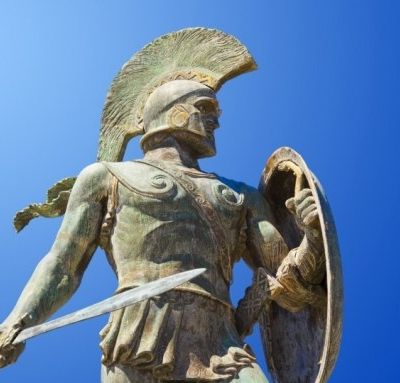 2. Који је од наведених ратова грађански? Пунски                                  Грчко- Персијски Тројански                            Пелопонески3. Последица Пелопонеског рата је јачање Атине, победнице                           слабљењеј оба полиса и јачање Македоније јачање Спарте, победнице                          јачање Рима4. Узрок Пелопонеског рата био је јачање Персије                              борба за хегемонију у Грчкој слабљење Спарте                          јачање Македоније5. Повод Грчко- Персијског рата је сеча кнезова                                 смрт краља Филипа Другог Бостонска чајанка                        Јонски устанак6. Најзначајнији догађај Пелопонеског рата је Сицилијска експедиција                                   Маратонска битка                  Саламинска битка                                            Термопилска битка7. Војсковође грчко- персијских ратова су биле: Никија                 Демостен                          Милтијад                    Леонида                     Темистокле8. У ком периоду трају ратови са Персијом? 480-479. године п.н.е.                            499-449. године п.н.е. 431-404. године п.н.е.                             431-404. године п.н.е.9. Који је био узрок рата са Персијом? узрок непознат жеља Персијанаца да пониже Грке јонски устанак (499-494.) жеља Персијанаца да покоре Грчку10. Маратонска битка се одиграла 480.                   489.                  499.                        490.11. Ко излази као победник у рату? (питање се односи на рат 499-449. год. пне) Персија                     Александар Велики                  Рим                             Грчка